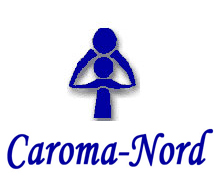 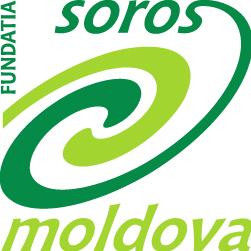 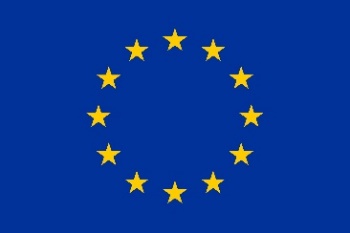 PROIECTUL “FONDUL  DE ANTREPRENORIAT PENTRU TINERI”Formular de aplicareSînt informat (ă), că proiectul „ACCES – Asistenţă pentru Cunoștințe, Competenţe, Antreprenoriat şi Succes” este implementat de AO ”Caroma Nord” din resursele acordate de Uniunea Europeană în cadrul Proiectului „Servicii sociale mai bune printr-un parteneriat durabil dintre societatea civilă și guvern” co-finanțat și implementat de Fundația Soros-MoldovaSînt informat (ă), că prin aplicarea formularului îmi asum responsabilitatea să particip la toate instruirile preconizate în proiect în caz de selectare pentru ce și semnez.____________________Numele, prenumele, semnătura							data, luna, anulDate personaleDate personaleDate personaleDate personale1Numele/ prenumele2Data, luna, anul naşterii3Adresa de la domiciliu4Telefon/mobil5Adresa e-mailStudii şi dezvoltare personalăStudii şi dezvoltare personalăStudii şi dezvoltare personalăStudii şi dezvoltare personală6Studiile/instituţia de învăţămînt7Experienţa în activităţi civice sau profesionale (extracurriculare, voluntariat, concursuri, proiecte)9Hobby MotivaţieMotivaţieMotivaţieMotivaţie10Descrie cel puţin 3 calităţi personale, care te vor ajuta în activitate de viitor antreprenorDescrie cel puţin 3 calităţi personale, care te vor ajuta în activitate de viitor antreprenor11Care sînt aşteptările şi ce abilităţi doreşti să-ţi dezvolţi implicîndu-te în program ?Care sînt aşteptările şi ce abilităţi doreşti să-ţi dezvolţi implicîndu-te în program ?12Descrie o idee de afacere pe scurt:
- Ce activitate vrei să dezvolți?
- Ce produse vei aduce pe piață?
- Cărei categorii de clienți te adresezi?
- De ce crezi că idea ta de afacere este una de succes?Descrie o idee de afacere pe scurt:
- Ce activitate vrei să dezvolți?
- Ce produse vei aduce pe piață?
- Cărei categorii de clienți te adresezi?
- De ce crezi că idea ta de afacere este una de succes?13Descrie motivaţia ta și argumentează de ce vrei să participi la acest curs de intruire (minim 200 de cuvinte) ?Descrie motivaţia ta și argumentează de ce vrei să participi la acest curs de intruire (minim 200 de cuvinte) ?Formularul de aplicare pot fi expediate prin e-mail: caroma.nord.ngo@gmail.com sau la adresa poştală: Mun. Bălţi, str. Puşkin, 38, Universitatea de Stat "A. Russo", bl. 5, biroul 509. 
Telefon de contact: 060229996, persoană de contact : Constantin Curca.